The City School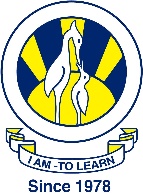 History and Culture of Pakistan [2059 /I]Class 10Date: 13-11-2015Subject: Pak.std/HistoryClass: 10TH Teacher: Ms.Maira ArifEnd of the Week AssignmentQ1.	What problems did Benazir Bhutto face as prime minister during the year 1993 – 1996?	 [4]Q2.	Describe the problems caused by the family feuds that was faced by the Benazir Bhutto government?											 [4]Q3.	Why was Benazir Bhutto dismissed from the government in 1990/1996?			 [7]Q4.	How successful was Benazir Bhutto as Prime Minister of Pakistan in the years 1988 – 90 and 1993 – 96?{Q5. (c), June 2013}								[14]